This Addendum No. 1 hereby modifies the RFP as follow:For changes to the RFP document, any deletions in the RFP are shown in strikeout font (strikeout font) and any insertions are shown in underlined font (underlined font).RFP document, section 3. 0 TIMELINE FOR THIS RFP, has been deleted and replaced with the revised version, as set forth below.  The revised version provides the revised end date of the contact.Section 3.0 TIMELINE FOR THIS RFP is modified as follows:The AOC has developed the following list of key events related to this RFP.  All dates are subject to change at the discretion of the AOC.  END OF ADDENDUM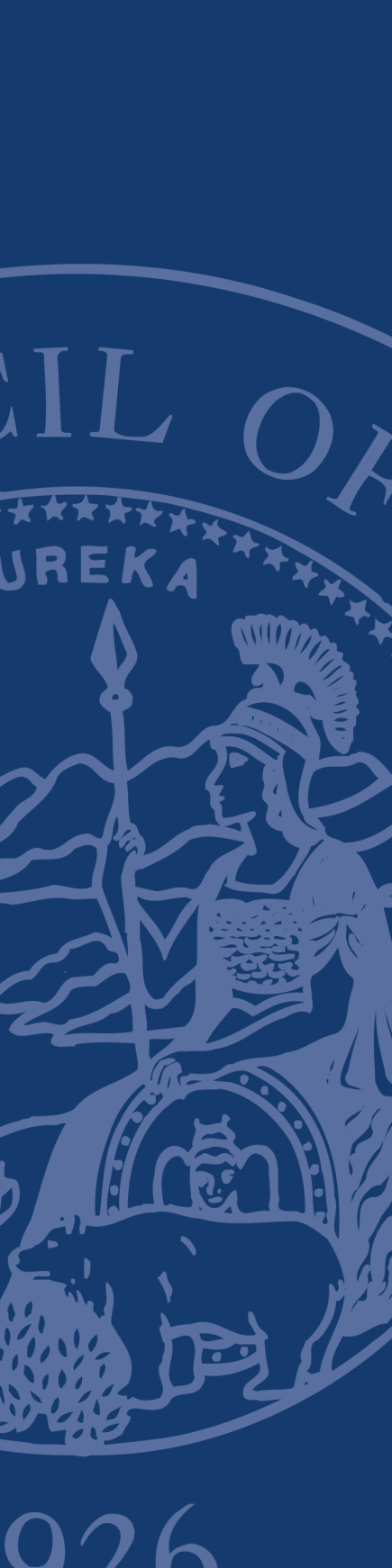 REQUEST FOR PROPOSALSAdministRative Office of the Courts Regarding: 
addendum no. 1 to RFP # LSO-ADR-06-LM long DISTANCE LEARNING COURSE FOR MEDIATORS – MEDIATING WITH Self-Represented litigantsPROPOSALS DUE:  APRIL 29, 2013 NO LATER THAN 3:00  P.M. PACIFIC TIME EVENTDATERFP issuedApril 5, 2013Deadline for questions to Solicitations@jud.ca.govApril 15, 2013, no later than 3:00 P.M.Questions and answers posted (estimate only)April 19, 2013Latest date and time proposal may be submitted April 29, 2013, no later than 3:00 P.M.Evaluation of proposals.  This period shall include any interviews.  (estimate only)April 29 through May 10, 2013Notice of Intent to Award (estimate only)May 13, 2012Negotiations and execution of contract (estimate only)May 13 through May 20, 2013Notice of Award (estimate only)May 22, 2013Contract start date  (estimate only)No later than June 28, 2013 Contract end date  (estimate only)September 30, 2015 March 31, 2015